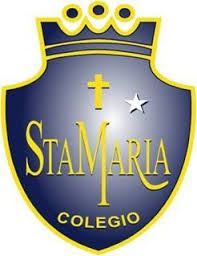 Colegio Santa María de MaipúDepartamento de Artes, tecnología y música.Guía de retroalimentación n°1, Música, 1°eros Nombre_______________________________________ Curso: ______ Fecha: _______Sonidos Naturales: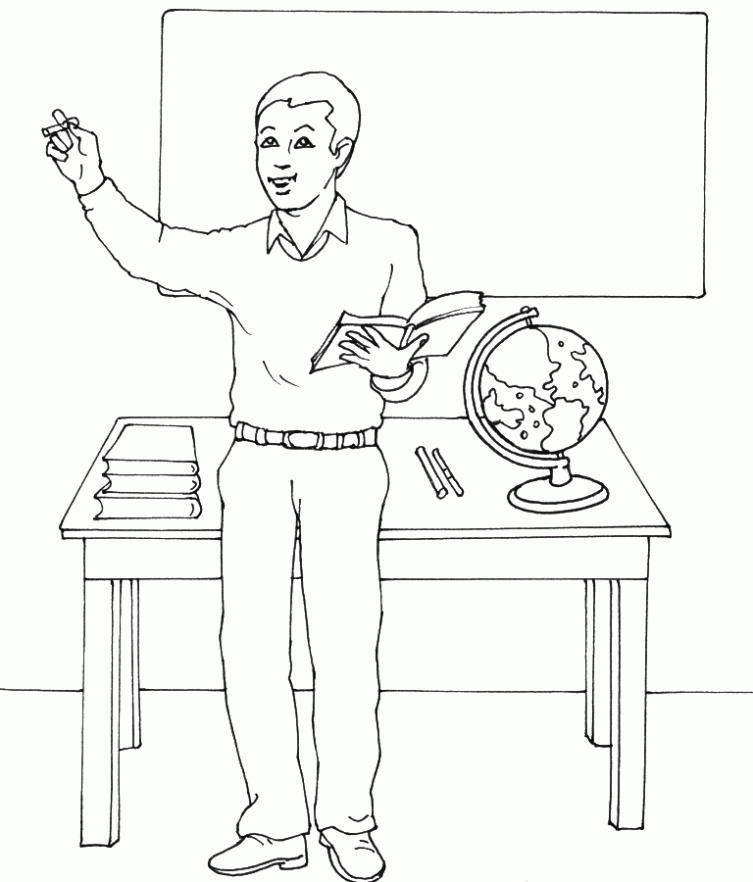 Son todos los sonidos propios de la naturaleza y de sus elementos como el agua y el aire, y también los sonidos característicos de todos los animales.Sonidos artificiales:Son los sonidos que salen de los instrumentos, objetos y aparatos construidos por el se humano, a través de su inteligencia.*Ahora que ya sabes la diferencia entre sonidos naturales y sonidos artificiales, revisa junto a tus padres, si uniste bien las imágenes de la guía anterior.Ahora, prepárate para cantar el coro del himno del colegio.Si aún no lo has escuchado, lo puedes hacer en la siguiente dirección: https://www.colegiosantamariademaipu.cl/recursos-pedagogicos/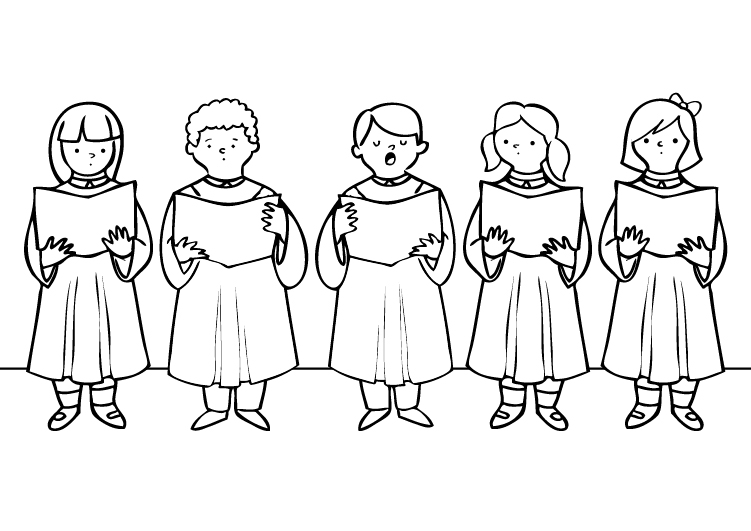 